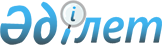 Қазақстан Республикасы Үкіметінің заң жобалау жұмыстарының 2013-2014 жылдарға арналған перспективалық жоспары туралы
					
			Күшін жойған
			
			
		
					Қазақстан Республикасы Үкіметінің 2012 жылғы 28 наурыздағы № 360 Қаулысы. Күші жойылды - Қазақстан Республикасы Үкіметінің 2012 жылғы 29 желтоқсандағы № 1783 Қаулысымен

      Ескерту. Күші жойылды - ҚР Үкіметінің 29.12.2012 № 1783 Қаулысымен.      Қазақстан Республикасының Үкіметі ҚАУЛЫ ЕТЕДІ:



      1. Қоса беріліп отырған Қазақстан Республикасы Үкіметінің заң жобалау жұмыстарының 2013 - 2014 жылдарға арналған перспективалық жоспары (бұдан әрі - Жоспар) бекітілсін.



      2. Орталық атқарушы органдар мен өзге де мемлекеттік органдар Жоспардың уақтылы орындалуын қамтамасыз етсін.



      3. "Қазақстан Республикасы Үкіметінің заң жобалау жұмыстарының 2012 - 2013 жылдарға арналған перспективалық жоспары туралы" Қазақстан Республикасы Үкіметінің 2011 жылғы 18 наурыздағы № 267 қаулысының (Қазақстан Республикасының ПҮАЖ-ы, 2011 ж., № 27, 318-құжат) күші жойылды деп танылсын.



      4. Осы қаулы қол қойылған күнінен бастап қолданысқа енгізіледі.      Қазақстан Республикасының

      Премьер-Министрі                               К. Мәсімов

Қазақстан Республикасы 

Үкіметінің      

2012 жылғы 28 наурыздағы

№ 360 қаулысымен   

бекітілген        

Қазақстан Республикасы Үкіметінің заң жобалау жұмыстарының

2013 - 2014 жылдарға арналған перспективалық жоспары      Ескертпе: аббревиатуралардың толық жазылуы:

      Әділетмині       - Қазақстан Республикасы Әділет министрлігі

      БП               - Қазақстан Республикасы Бас прокуратурасы

      ЖРА              - Қазақстан Республикасы Жер ресурстарын

                         басқару агенттігі

      Қаржымині        - Қазақстан Республикасы Қаржы министрлігі

      Қорғанысмині     - Қазақстан Республикасы Қорғаныс министрлігі

      СДА              - Қазақстан Республикасы Спорт және дене

                         шынықтыру істері агенттігі

      МГМ              - Қазақстан Республикасы Мұнай және газ

                         министрлігі

      ІІМ              - Қазақстан Республикасы Ішкі істер

                         министрлігі

      ЭДСМ             - Қазақстан Республикасы Экономикалық даму

                         және сауда министрлігі
					© 2012. Қазақстан Республикасы Әділет министрлігінің «Қазақстан Республикасының Заңнама және құқықтық ақпарат институты» ШЖҚ РМК
				Р/с

№Заң жобасының атауыӘзірлеуші мемлекеттік органҰсыну мерзіміҰсыну мерзіміҰсыну мерзіміР/с

№Заң жобасының атауыӘзірлеуші мемлекеттік органӘділетминіҮкіметПарламент1234561.Қазақстан Республикасының Қылмыстық кодексі (жаңа редакция)БП (келісім бойынша)2013 жылғы 1-тоқсан2013 жылғы 1-тоқсан2013 жылғы 1-тоқсан2.Қазақстан Республикасының Қылмыстық іс жүргізу кодексі (жаңа редакция)БП (келісім бойынша)2013 жылғы 1-тоқсан2013 жылғы 1-тоқсан2013 жылғы 1-тоқсан3.Қазақстан Республикасының кейбір заңнамалық актілеріне қылмыстық іс жүргізу заңнамасын жетілдіру мәселелері бойынша өзгерістер мен толықтырулар енгізу туралыБП (келісім бойынша)2013 жылғы 1-тоқсан2013 жылғы 1-тоқсан2013 жылғы 1-тоқсан4.Қазақстан Республикасының Қылмыстық-атқару кодексі (жаңа редакция)ІІМ2013 жылғы 1-тоқсан2013 жылғы 1-тоқсан2013 жылғы 1-тоқсан5.Қазақстан Республикасының Әкімшілік құқық бұзушылық туралы кодексі (жаңа редакция)Әділетмині2013 жылғы 1-тоқсан2013 жылғы 1-тоқсан2013 жылғы 1-тоқсан6.Қазақстан Республикасының Кәсіпкерлік кодексіӘділетмині2013 жылғы 1-тоқсан2013 жылғы 1-тоқсан2013 жылғы 1-тоқсан7.Қазақстан Республикасының кейбір заңнамалық актілеріне кәсіпкерлік мәселелері бойынша өзгерістер мен толықтырулар енгізу туралыӘділетмині2013 жылғы 1-тоқсан2013 жылғы 1-тоқсан2013 жылғы 1-тоқсан8.Бітімгершілік қызмет туралыҚорғанысмині2013 жылғы 2-тоқсан2013 жылғы 2-тоқсан2013 жылғы 2-тоқсан9.Қазақстан Республикасының кейбір заңнамалық актілеріне спортшыларды жоғары спорттық нәтижеге қол жеткізгені үшін көтермелеу мәселелері бойынша өзгерістер мен толықтырулар енгізу туралыСДА2013 жылғы 2-тоқсан2013 жылғы 2-тоқсан2013 жылғы 2-тоқсан10.Қазақстан Республикасының кейбір заңнамалық актілеріне жер қойнауын пайдалану мәселелері бойынша өзгерістер мен толықтырулар енгізу туралыМГМ2013 жылғы 2-тоқсан2013 жылғы 2-тоқсан2013 жылғы 3-тоқсан11.Республикалық және облыстық бюджеттер, республикалық маңызы бар қала, астана бюджеттері арасындағы жалпы сипаттағы трансферттердің 2014 - 2016 жылдарға арналған көлемі туралыЭДСМ2013 жылғы 3-тоқсан2013 жылғы 3-тоқсан2013 жылғы 3-тоқсан12.2014 - 2016 жылдарға арналған республикалық бюджет туралыҚаржымині2013 жылғы 3-тоқсан2013 жылғы 3-тоқсан2013 жылғы 3-тоқсан13.Қазақстан Республикасының Үлттық қорынан 2014 - 2016 жылдарға арналған кепілдендірілген трансферт туралыЭДСМ2013 жылғы 3-тоқсан2013 жылғы 3-тоқсан2013 жылғы 3-тоқсан14.Қазақстан Республикасының кейбір заңнамалық актілеріне лотерея және лотерея қызметі мәселелері бойынша өзгерістер мен толықтырулар енгізу туралыСДА2013 жылғы 3-тоқсан2013 жылғы 3-тоқсан2013 жылғы 3-тоқсан15.Қазақстан Республикасының кейбір заңнамалық актілеріне зияткерлік меншік саласын құқықтық реттеу мәселелері бойынша өзгерістер мен толықтырулар енгізу туралыӘділетмині2013 жылғы 3-тоқсан2013 жылғы 3-тоқсан2013 жылғы 4-тоқсан16."Геодезия және картография туралы" Қазақстан Республикасының Заңына өзгерістер мен толықтырулар енгізу туралыЖРА2013 жылғы 4-тоқсан2013 жылғы 4-тоқсан2013 жылғы 4-тоқсан17.Қазақстан Республикасының кейбір заңнамалық актілеріне сауда-саттық қызметін реттеу мәселелері бойынша өзгерістер мен толықтырулар енгізу туралыЭДСМ2014 жылғы 2-тоқсан2014 жылғы 2-тоқсан2014 жылғы 2-тоқсан18.2015 - 2017 жылдарға арналған республикалық бюджет туралыҚаржымині2014 жылғы 3-тоқсан2014 жылғы 3-тоқсан2014 жылғы 3-тоқсан19.Қазақстан Республикасының Ұлттық қорынан 2015 - 2017 жылдарға арналған кепілдендірілген трансферт туралыЭДСМ2014 жылғы 3-тоқсан2014 жылғы 3-тоқсан2014 жылғы 3-тоқсан